Obrazec št. 1: PRIJAVNI OBRAZECPriloga:Izpis bonitetne ocene, ki na dan oddaje vloge ni starejši od 30 dni in vsebuje datum izpisaIzkaz poslovnega izida za zadnje potrjeno obračunsko leto (2017 za prvo odpiranje, za leto 2018 za drugo odpiranje, za leto 2019 za tretje odpiranje oz. za leto 2020 za četrto odpiranje), iz katerega je razviden podatek o izvozu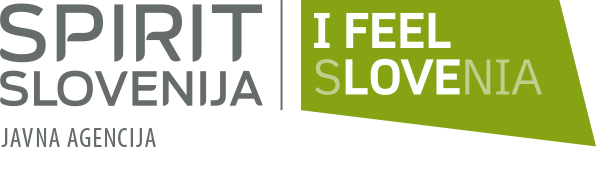 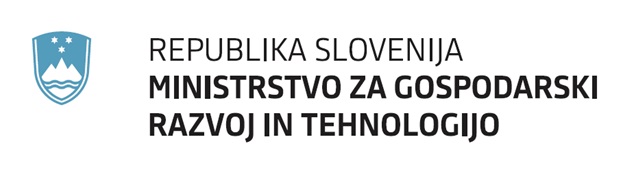 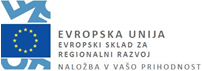 Javni razpis za izbor operacij delno financira Evropska unija, in sicer iz Evropskega sklada za regionalni razvoj (ESRR). Javni razpis za izbor operacij se izvaja v okviru »Operativnega programa za izvajanje Evropske kohezijske politike v obdobju 2014 – 2020«, prednostne osi: »Dinamično in konkurenčno podjetništvo za zeleno gospodarsko rast«; prednostne naložbe:  »Razvoj in izvajanje novih poslovnih modelov za MSP, zlasti v zvezi z internacionalizacijo«; specifičnega cilja: »Povečevanje mednarodne konkurenčnosti MSP«.PODATKI O PRIJAVITELJUPODATKI O PRIJAVITELJUDavčna številka:Matična številka:Popolno ime:Kratko ime:Ulica in hišna številka:Poštna številka:Pošta:Občina:Datum vpisa pri registrskem organu:Glavna dejavnost:Transakcijski račun (TRR):  Banka pri kateri je odprt TRR:  Zakoniti zastopnik:  Telefonska številka zakonitega zastopnika:Naslov elektronske pošte:Funkcija zakonitega zastopnika:  Število zaposlenih na dan 1. 9. 2018 za prvo odpiranje, 1. 9. 2019 za drugo odpiranje, 1. 9. 2020 za tretje odpiranje oz. 1. 9. 2021 za četrto odpiranje.KONTAKTNI PODATKI / SKRBNIK POGODBEKONTAKTNI PODATKI / SKRBNIK POGODBEIme in priimek kontaktne osebe: Funkcija kontaktne osebe:  Telefonska številka kontaktne osebe:Naslov elektronske pošte:	Spletna stran podjetja (neobvezen podatek):BILANČNI PODATKI PRIJAVITELJABILANČNI PODATKI PRIJAVITELJAZadnje potrjeno obračunsko letoČisti prihodki od prodaje (v €):Čisti prihodki od prodaje na trgu EU (v €):Čisti prihodki od prodaje na trgu izven EU (v €):VELIKOST PRIJAVITELJA (Priloga I Uredbe 651/2014/EU) (ustrezno izberite) Mikro podjetje Malo podjetje Srednje veliko podjetjeBONITETNA OCENA Izpolnite na podlagi Priloge a) izpis bonitetne ocene (ustrezno izberite)BONITETNA OCENA Izpolnite na podlagi Priloge a) izpis bonitetne ocene (ustrezno izberite)Finančna ocenaDinamična ocena A1, A2  + + A3, B1, B2    + B3, C1, C2    - C3, D1, D2   - - D3 ali manj ali N.O. (ni ocene) N.O. (ni ocene)PREDSTAVITEV PRIJAVITELJA (do 3000 znakov) Kraj in datumŽigIme in priimek zakonitega zastopnika prijaviteljaPodpis